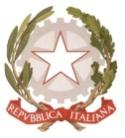 MINISTERO  DELL’ ISTRUZIONE, DELL’UNIVERSITA’, DELLA RICERCAUFFICIO SCOLASTICO REGIONALE PER IL LAZIOLICEO SCIENTIFICO STATALE“TALETE”Roma, 9/12/2020AVVISO NUOVE ISCRIZIONIIncontri orientativi	 Quest’anno il Liceo Scientifico Statale Talete organizza, oltre i consueti open day,  degli incontri orientativi virtuali per le famiglie che non sono riuscite a prenotarsi per gli Open Day. Gli incontri sono finalizzati a presentare l’offerta formativa del Liceo e a rispondere a eventuali domande. Prima di partecipare, è indispensabile leggere con attenzione le domande frequenti e i criteri nella sezione Nuove Iscrizioni.Il calendario degli incontri è il seguente:martedì 15 dicembre 2020 dalle 15:00 alle 16:00 (prenotazione)martedì 15 dicembre 2020 dalle 16:30 alle 17:30 (prenotazione)Gli incontri avverranno on line sulla piattaforma Google Meet. Saranno ammessi partecipanti fino a esaurimento disponibilità (90 partecipanti per ogni incontro). Per ottenere il link di partecipazione è necessario compilare e inviare, con account Gmail, uno dei due moduli che saranno attivati venerdì 11 dicembre alle 15:00.Nei giorni successivi, sarà inviato all'indirizzo Gmail indicato il link di partecipazione.Le docenti referenti con funzione strumentale dell’orientamento in entrataProf.sse Lanaro e GrimaldiIl Dirigente scolasticoProf.  Alberto Cataneo		                                                                          (Firma autografa sostituita a mezzo  stampa                                                                                                         ai sensi dell’art. 3 comma 2 del d.lgs. n.39/1993)